ქ.თბილისი                                                                                                         17 დეკემბერი 2018 წელიტენდერიკომპანია "ფრეგო" წარმატებით ახორციელებს საწვავის იმპორტს საქართველოში სხვადასხვა ქვეყნებიდან. კომპანია „ფრეგო“-ს მიზანია: შექმნას საქართველოს ბაზარზე მძლავრი ქსელი, რომელიც მოწინავე პოზიციებს დაიმკვიდრებს მომხმარებლის მსყიდველობით გადაწყვეტილებაში, რაც განპირობებული იქნება ფასის, ხარისხისა და მომსახურების უპირატესობით კონკურენტებთან. ორაგნიზაციის შესახებ დეტალური ინფორმაცია შეგიძლიათ იხილოთ ვებ-გვერდზე: www.frego.geკომპანია „ფრეგო“  აცხადებს  ტენდერს საქართველოს მთავრობის 2018 წლის 27 ივლისის N381 დადგენილების შესაბამისად, მომატებული საფრთხის შემცველი სამუშაოების შემსრულებელი დასაქმებულის სავალდებულო დაზღვევასთან დაკავშირებით.ტენდერის ფარგლებში შეირჩევა საუკეთესო ფასის და მომსახურების პირობების წარმომდგენი ერთი კომპანია, რომელთანაც გაფორმდება ხელშეკრულება.სატენდერო მოთხოვნები:ჯანმრთელობის დაზღვევის მომსახურებათანამშრომლების რაოდენობა: 210თანამშრომელთა საშუალო ასაკი: 33გთხოვთ შემოგვთავაზოთ დასაქმებულის სავალდებულო დაზღვევა - ლიმიტით 5000 ლარიტენდერი ჩატარდება ორ ეტაპად:პირველ ეტაპზე, სადაზღვევო კომპანიების მიერ წარმოდგენილი სატენდერო წინადადებების საფუძველზე შეირჩევა რამდენიმე საუკეთესო შემოთავაზების წარმომდგენი კომპანია.მეორე ეტაპზე შერჩეულ კომპანიებთან ჩატარდება დამატებითი მოლაპარაკებები და მოხდება გამარჯვებული კომპანიის გამოვლენა;სატენდერო შემოთავაზება უნდა მოიცავდეს შემდეგი სახის დოკუმენტაციას:სატენდერო წინადადებას (შემოთავაზებული სადაზღვევო პაკეტები ფასებით, მომსახურების აღწერილობა, პირობები და პროვაიდერი სამედიცინო დაწესებულების ჩამონათვალი ქართულ ენაზე, ელექტრონული ფორმით, ჩვენი კომპანიის საკონტაქტო პირის ელ. ფოსტაზე გამოგზავნილი. მიმდინარე კორპორატიული კლიენტების ჩამონათვალი;იურიდიული ფორმა და სრული დასახელება; ხელმძღვანელის თანამდებობა, სახელი და გვარი; საიდენტიფიკაციო კოდი; იურიდიული და ფაქტიური მისამართი; მომსახურე ბანკის დასახელება; ბანკის კოდი; ანგარიშის ნომერი: საკონტაქტო პირის: ტელეფონის ნომერი; ელ-ფოსტის მისამართი.ტენდერის ჩაბარების პირობები:პრეტენდენტებმა სატენდერო წინადადება უნდა წარმოადგინონ ჩვენი კომპანიის საკონტაქტო პირის ელ. ფოსტაზე გამოგზავნილი, არაუგვიანეს 2018 წლის 21 დეკემბრისა შემდეგ ელ.ფოსტაზე: tamar.kakabadze@frego.ge.დამატებითი ინფორმაციის, ტენდერის პროცედურების, ვადების და მოთხოვნების შესახებ დაუკავშირდით თამარ კაკაბაძეს ელ. ფოსტის შემდეგ მისამართზე: tamar.kakabadze@frego.ge ან ტელეფონზე 299 99 10 (103) / 574900440.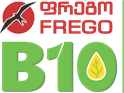 Tamar Kakabadze              Head Of Administration Department, FREGO LLCPhone:  +995 32 2999910 (103)
Mobile: +995 574 900 440
Email:    tamar.kakabadze@frego.ge  Website: www.frego.ge
Address: 145, A. Beliashvili Str. 0159 Tbilisi, Georgia